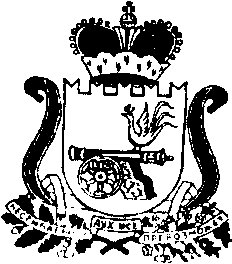 АДМИНИСТРАЦИЯ МУНИЦИПАЛЬНОГО ОБРАЗОВАНИЯ «КАРДЫМОВСКИЙ РАЙОН» СМОЛЕНСКОЙ ОБЛАСТИП О С Т А Н О В Л Е Н И Еот 25.04.2019   № 00263О разработке проекта внесения изменений в Генеральный план и Правила землепользования и застройки Кардымовского городского поселения Кардымовского района Смоленской областиВ целях урегулирования вопросов устойчивого развития территории Кардымовского городского поселения, в соответствии с Градостроительным кодексом Российской Федерации, руководствуясь Федеральным законом от 06.10.2003 года  № 131-ФЗ «Об общих принципах организации местного самоуправления в Российской Федерации», Администрация муниципального образования «Кардымовский район» Смоленской областип о с т а н о в л я е т:Приступить к разработке проекта внесения изменений в Генеральный план и в Правила землепользования и застройки Кардымовского городского поселения Кардымовского района Смоленской области.Сектору информационных технологий Администрации муниципального образования «Кардымовский район» Смоленской области разместить настоящее постановление на официальном сайте Администрации муниципального образования «Кардымовский район» Смоленской области в сети «Интернет».Контроль исполнения настоящего постановления возложить на заместителя Главы муниципального образования «Кардымовский район» Смоленской области Д.В. Тарасова.Настоящее постановление вступает в силу со дня его подписания.П.П. НикитенковГлава муниципального образования «Кардымовский район» Смоленской области